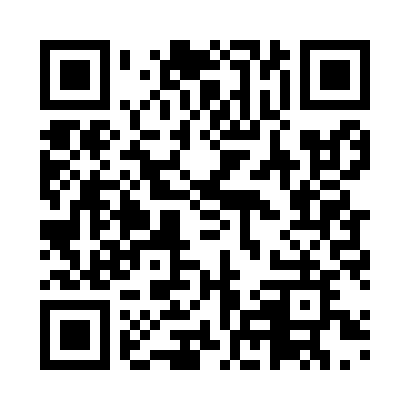 Prayer times for Imabari, JapanWed 1 May 2024 - Fri 31 May 2024High Latitude Method: NonePrayer Calculation Method: Muslim World LeagueAsar Calculation Method: ShafiPrayer times provided by https://www.salahtimes.comDateDayFajrSunriseDhuhrAsrMaghribIsha1Wed3:465:1912:053:486:528:192Thu3:455:1812:053:486:538:203Fri3:445:1712:053:486:538:214Sat3:435:1612:053:486:548:225Sun3:415:1512:053:486:558:236Mon3:405:1412:053:486:568:247Tue3:395:1312:053:486:578:258Wed3:375:1212:053:486:578:269Thu3:365:1112:043:486:588:2710Fri3:355:1012:043:486:598:2811Sat3:345:1012:043:487:008:2912Sun3:335:0912:043:497:008:3013Mon3:325:0812:043:497:018:3214Tue3:315:0712:043:497:028:3315Wed3:295:0612:043:497:038:3416Thu3:285:0612:043:497:038:3517Fri3:275:0512:043:497:048:3618Sat3:265:0412:043:497:058:3719Sun3:255:0412:053:497:068:3820Mon3:255:0312:053:497:068:3921Tue3:245:0312:053:507:078:4022Wed3:235:0212:053:507:088:4123Thu3:225:0112:053:507:088:4224Fri3:215:0112:053:507:098:4325Sat3:205:0012:053:507:108:4426Sun3:195:0012:053:507:108:4527Mon3:195:0012:053:507:118:4628Tue3:184:5912:053:507:128:4629Wed3:174:5912:053:517:128:4730Thu3:174:5812:063:517:138:4831Fri3:164:5812:063:517:148:49